АВТОБУСНЫЕ ЭКСКУРСИИ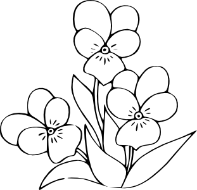 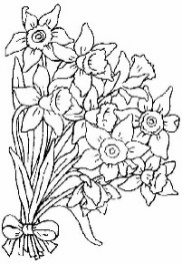 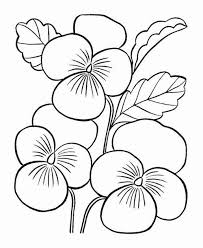 13 – 31 марта 2017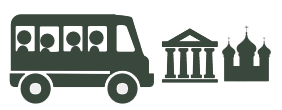 Продолжительность автобусных экскурсий: 3 часаДатаВремяОписаниеСтоимость14 марта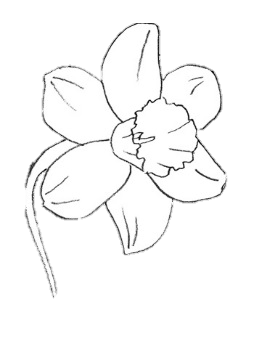 12:00– обзорная экскурсия по городу с посещением Музея народного деревянного зодчества «Витославлицы» и Юрьева монастыряБронирование: +7 (816 2) 90 93 92, +7 921 730 93 92Взрослые – 580 р., пенсионеры, учащиеся – 360 р.17 марта 12:00– обзорная экскурсия по городу с посещением выставки «Возрождённые из руин» в ц. Георгия на Торгу XIV-XVIII вв. и Ху́тынского монастыряБронирование: +7 (816 2) 90 93 92, +7 921 730 93 92Взрослые – 580 р., пенсионеры, учащиеся – 360 р.18 марта12:00– обзорная экскурсия по городу с Музея народного деревянного зодчества «Витославлицы» и Юрьева монастыря Бронирование: +7 (816 2) 90 93 92, +7 921 730 93 92Взрослые – 580 р., пенсионеры, учащиеся – 360 р.19 марта12:00– обзорная экскурсия по городу с посещением собора Рождества Богородицы Антониева монастыря XII в. и Николо-Вяжи́щского монастыряБронирование: +7 (816 2) 90 93 92, +7 921 730 93 92Взрослые – 580 р., пенсионеры, учащиеся – 360 р.21 марта12:00– обзорная экскурсия по городу с посещением Музея народного деревянного зодчества «Витославлицы» и Юрьева монастыряБронирование: +7 (816 2) 90 93 92, +7 921 730 93 92Взрослые – 580 р., пенсионеры, учащиеся – 360 р.24 марта12:00– обзорная экскурсия по городу с посещением ц. Спаса на Ильине улице XIV в. и Ху́тынского монастыряБронирование: +7 (816 2) 90 93 92, +7 921 730 93 92Взрослые – 580 р., пенсионеры, учащиеся – 360 р.25 марта12:00– обзорная экскурсия по городу с посещением Музея народного деревянного зодчества «Витославлицы» и Юрьева монастыряБронирование: +7 (816 2) 90 93 92, +7 921 730 93 92Взрослые – 580 р., пенсионеры, учащиеся – 360 р.26 марта12:00– обзорная экскурсия по городу с посещением ц. Симеона Богоприимца XV в. и Николо-Вяжи́щского монастыряБронирование: +7 (816 2) 90 93 92, +7 921 730 93 92Взрослые – 580 р., пенсионеры, учащиеся – 360 р.28 марта12:00– обзорная экскурсия по городу с посещением Музея народного деревянного зодчества «Витославлицы» и Юрьева монастыряБронирование: +7 (816 2) 90 93 92, +7 921 730 93 92Взрослые – 580 р., пенсионеры, учащиеся – 360 р.31 марта12:00– обзорная экскурсия по городу с посещением Знаменского собора XVII в. и Ху́тынского монастыряБронирование: +7 (816 2) 90 93 92, +7 921 730 93 92Взрослые – 580 р., пенсионеры, учащиеся – 360 р.Примечания: – стоимость билета для дошкольников на отдельном месте в автобусе – 250 р.;– льготные билеты приобретаются при предъявлении соответствующих удостоверенийПримечания: – стоимость билета для дошкольников на отдельном месте в автобусе – 250 р.;– льготные билеты приобретаются при предъявлении соответствующих удостоверенийПримечания: – стоимость билета для дошкольников на отдельном месте в автобусе – 250 р.;– льготные билеты приобретаются при предъявлении соответствующих удостоверенийПримечания: – стоимость билета для дошкольников на отдельном месте в автобусе – 250 р.;– льготные билеты приобретаются при предъявлении соответствующих удостоверений